Корь и меры     профилактики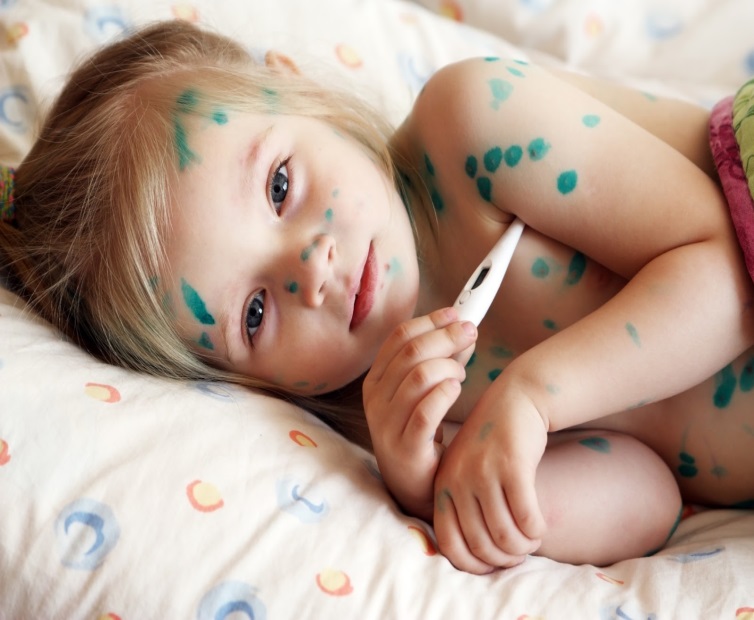 Корь является самой распространённой на земном шаре и повсеместно встречающейся инфекцией. До появления вакцинации против кори это заболевание считалось «детской чумой», так как вызывало множественные случаи смерти среди больных детей. Корь – это острое вирусное инфекционное заболевание, характеризующееся острым началом, повышением температуры до 38°С и выше, обильными выделениями из носа, конъюнктивитом, кашлем, характерной пятнисто-папулёзной сыпью кожных покровов склонной к слиянию, пигментации и шелушению.В Гомельской области заболеваемость корью не регистрировалась с 2019 года. Однако существует реальная угроза заноса данной инфекции на нашу территорию.Справочно: В первые дни течение кори мало отличается от ОРВИ. На этой стадии можно заподозрить корь по белым пятнышкам на слизистой рта (их называют пятна Бельского–Филатова–Коплика). Непосредственно коревая сыпь появляется на 5-й день заболевания: сначала она возникает на лице и шее, через день спускается на грудь, а потом и на ноги. Пациента преследует дикая слабость и разбитость. На борьбу с корью организм тратит огромное количество сил — и в течение полугода    после болезни у человека будет существенно ослаблен иммунитет.	 Корь – одно из самых контагиозных (то есть заразных) заболеваний. Если не болевший корью или не привитый человек общается с больным, то вероятность заражения корью приближается к ста процентам.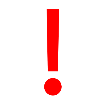          Справочно: если в многоэтажке заболевает один человек, можно не сомневаться, что в течение нескольких дней он заразит всех соседей, у кого нет иммунитета. Источником заболевания кори является только больной человек, выделяющий вирус в последние 2-3 дня инкубационного периода и до 3-5 дня после появления коревой сыпи. Наиболее заразен больной в катаральном периоде, когда особенно активно происходит передача вируса при кашле, чихании, слезотечении, разговоре и др. 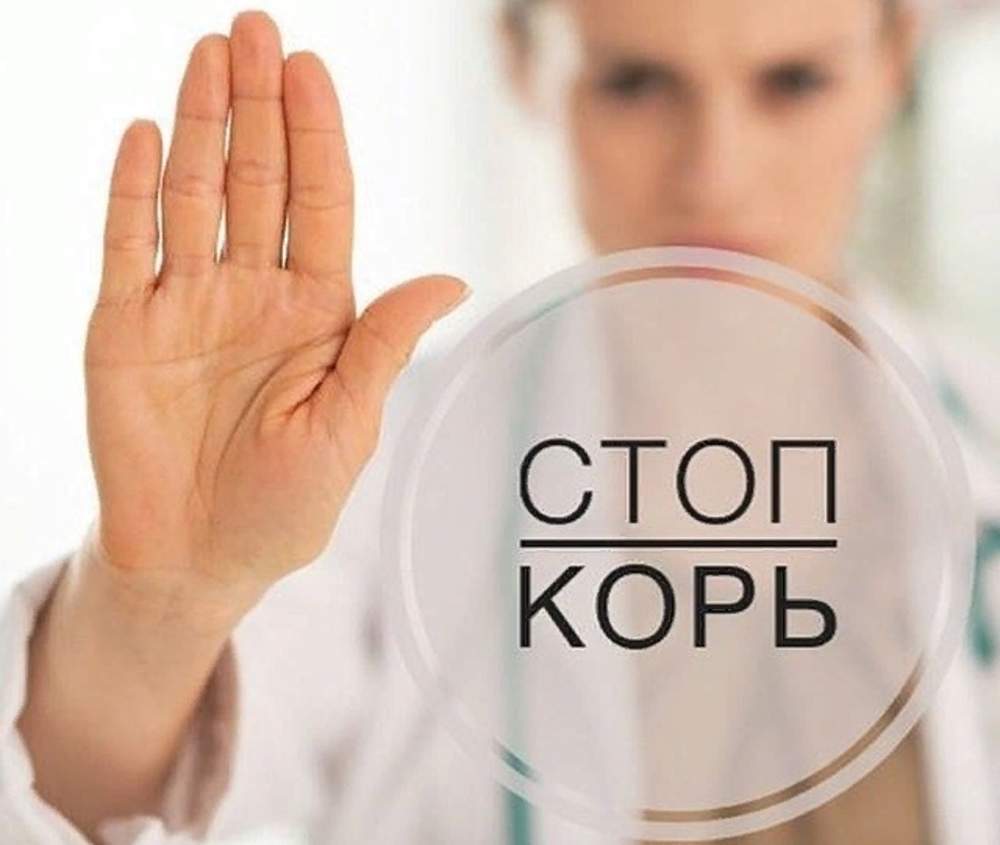 Корь передаётся воздушно-капельным путём и поражает только человека. Заражение происходит при прямом контакте с больным корью.Поскольку вирус кори не стоек во внешней среде он быстро погибает под действием солнечного света и ультрафиолетовых лучей. Опасность кори заключается в возможном развитии постинфекционных осложнений. Наиболее распространённые из них - пневмония, отит, слепота, поражение слуха.Самое эффективное и оправданное средство борьбы с корью - проведение профилактических прививок.. В   Республике Беларусь прививка против кори входит в календарь профилактических прививок и проводится детям в возрасте 12 месяцев и 6 лет комплексной вакциной, содержащей вакцинные штаммы к вирусам кори, краснухи и эпидемического паротита. В связи с осложнением эпидемиологической ситуации по заболеваемости корью в Российской Федерации и др. странах в ближайшее время по мере поступления вакцины в области будет проведена подчищающая вакцинация против кори взрослого населения в возрасте 18-56 и старше   не имеющих  документальных сведений о вакцинации против кори, о  перенесенной кори, или имеющих документальные сведения об 1 прививке против кори.У лиц, получивших две прививки, формируется стойкий иммунитет, который надежно защищает привитых от заболевания.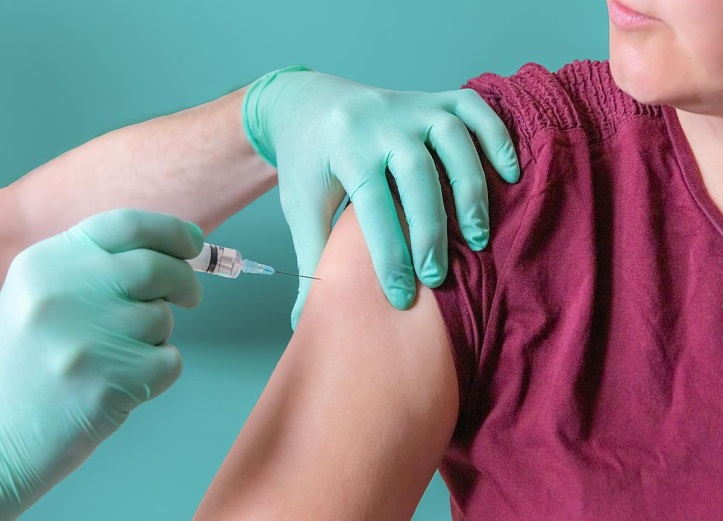 